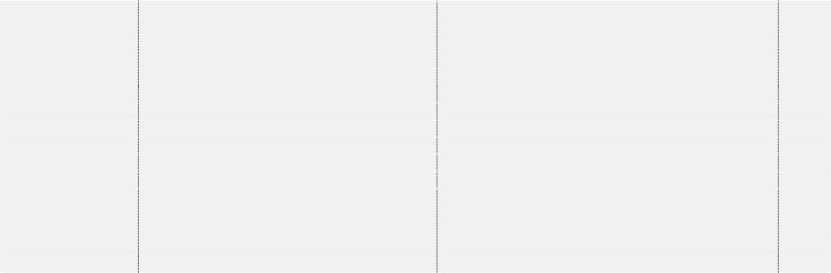 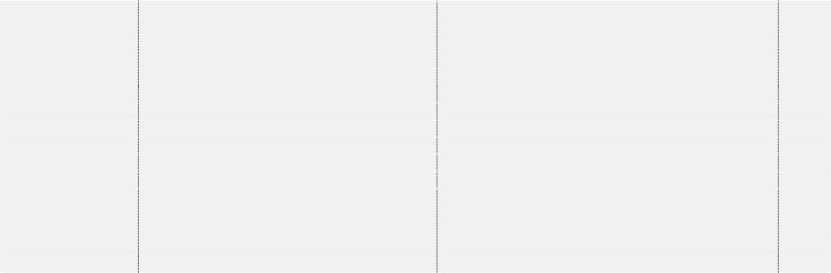 plan de acción tutorial de la universidad de burgos	41ANEXO IV. MODELO MEMORIA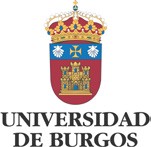 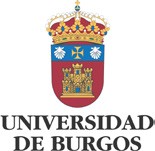 TutorNombre	Apellidos	DepartamentoNombre	Apellidos	DepartamentoNombre	Apellidos	Departamento……………………….……………    ……………………….……………………….…………….……………….……      ……………………….……………………….………………………………………………………………………………………….……………    ……………………….……………………….…………….……………….……      ……………………….……………………….………………………………………………………………………………………….……………    ……………………….……………………….…………….……………….……      ……………………….……………………….…………………………………………………………………Estudiantes Tutelados o Mentorizados:Nombre	Apellidos	Titulación	Curso……………………………………..    …………………………………………………………………………….…….        ……………………………………………………………………………..…………………..      …………..……………………………………..    …………………………………………………………………………….…….        ……………………………………………………………………………..…………………..      …………..……………………………………..    …………………………………………………………………………….…….        ……………………………………………………………………………..…………………..      …………..……………………………………..    …………………………………………………………………………….…….        ……………………………………………………………………………..…………………..      …………..……………………………………..    …………………………………………………………………………….…….        ……………………………………………………………………………..…………………..      …………..……………………………………..    …………………………………………………………………………….…….        ……………………………………………………………………………..…………………..      …………..……………………………………..    …………………………………………………………………………….…….        ……………………………………………………………………………..…………………..      …………..……………………………………..    …………………………………………………………………………….…….        ……………………………………………………………………………..…………………..      …………..……………………………………..    …………………………………………………………………………….…….        ……………………………………………………………………………..…………………..      …………..……………………………………..    …………………………………………………………………………….…….        ……………………………………………………………………………..…………………..      …………..……………………………………..    …………………………………………………………………………….…….        ……………………………………………………………………………..…………………..      …………..……………………………………..    …………………………………………………………………………….…….        ……………………………………………………………………………..…………………..      …………..……………………………………..    …………………………………………………………………………….…….        ……………………………………………………………………………..…………………..      …………..……………………………………..    …………………………………………………………………………….…….        ……………………………………………………………………………..…………………..      …………..……………………………………..    …………………………………………………………………………….…….        ……………………………………………………………………………..…………………..      …………..……………………………………..    …………………………………………………………………………….…….        ……………………………………………………………………………..…………………..      …………..Nombre	Apellidos	Titulación	Curso……………………………………..    …………………………………………………………………………….…….        ……………………………………………………………………………..…………………..      …………..……………………………………..    …………………………………………………………………………….…….        ……………………………………………………………………………..…………………..      …………..……………………………………..    …………………………………………………………………………….…….        ……………………………………………………………………………..…………………..      …………..……………………………………..    …………………………………………………………………………….…….        ……………………………………………………………………………..…………………..      …………..……………………………………..    …………………………………………………………………………….…….        ……………………………………………………………………………..…………………..      …………..……………………………………..    …………………………………………………………………………….…….        ……………………………………………………………………………..…………………..      …………..……………………………………..    …………………………………………………………………………….…….        ……………………………………………………………………………..…………………..      …………..……………………………………..    …………………………………………………………………………….…….        ……………………………………………………………………………..…………………..      …………..……………………………………..    …………………………………………………………………………….…….        ……………………………………………………………………………..…………………..      …………..……………………………………..    …………………………………………………………………………….…….        ……………………………………………………………………………..…………………..      …………..……………………………………..    …………………………………………………………………………….…….        ……………………………………………………………………………..…………………..      …………..……………………………………..    …………………………………………………………………………….…….        ……………………………………………………………………………..…………………..      …………..……………………………………..    …………………………………………………………………………….…….        ……………………………………………………………………………..…………………..      …………..……………………………………..    …………………………………………………………………………….…….        ……………………………………………………………………………..…………………..      …………..……………………………………..    …………………………………………………………………………….…….        ……………………………………………………………………………..…………………..      …………..……………………………………..    …………………………………………………………………………….…….        ……………………………………………………………………………..…………………..      …………..Nombre	Apellidos	Titulación	Curso……………………………………..    …………………………………………………………………………….…….        ……………………………………………………………………………..…………………..      …………..……………………………………..    …………………………………………………………………………….…….        ……………………………………………………………………………..…………………..      …………..……………………………………..    …………………………………………………………………………….…….        ……………………………………………………………………………..…………………..      …………..……………………………………..    …………………………………………………………………………….…….        ……………………………………………………………………………..…………………..      …………..……………………………………..    …………………………………………………………………………….…….        ……………………………………………………………………………..…………………..      …………..……………………………………..    …………………………………………………………………………….…….        ……………………………………………………………………………..…………………..      …………..……………………………………..    …………………………………………………………………………….…….        ……………………………………………………………………………..…………………..      …………..……………………………………..    …………………………………………………………………………….…….        ……………………………………………………………………………..…………………..      …………..……………………………………..    …………………………………………………………………………….…….        ……………………………………………………………………………..…………………..      …………..……………………………………..    …………………………………………………………………………….…….        ……………………………………………………………………………..…………………..      …………..……………………………………..    …………………………………………………………………………….…….        ……………………………………………………………………………..…………………..      …………..……………………………………..    …………………………………………………………………………….…….        ……………………………………………………………………………..…………………..      …………..……………………………………..    …………………………………………………………………………….…….        ……………………………………………………………………………..…………………..      …………..……………………………………..    …………………………………………………………………………….…….        ……………………………………………………………………………..…………………..      …………..……………………………………..    …………………………………………………………………………….…….        ……………………………………………………………………………..…………………..      …………..……………………………………..    …………………………………………………………………………….…….        ……………………………………………………………………………..…………………..      …………..Estudiantes Mentores (Sólo en el caso del Programa Mentor):Nombre	Apellidos	Titulación	CursoNombre	Apellidos	Titulación	CursoNombre	Apellidos	Titulación	Curso……………………………………..    …………………………………………………………………………….…….        ……………………………………………………………………………..…………………..      …………..……………………………………..    …………………………………………………………………………….…….        ……………………………………………………………………………..…………………..      …………..……………………………………..    …………………………………………………………………………….…….        ……………………………………………………………………………..…………………..      …………..……………………………………..    …………………………………………………………………………….…….        ……………………………………………………………………………..…………………..      …………..……………………………………..    …………………………………………………………………………….…….        ……………………………………………………………………………..…………………..      …………..……………………………………..    …………………………………………………………………………….…….        ……………………………………………………………………………..…………………..      …………..……………………………………..    …………………………………………………………………………….…….        ……………………………………………………………………………..…………………..      …………..……………………………………..    …………………………………………………………………………….…….        ……………………………………………………………………………..…………………..      …………..……………………………………..    …………………………………………………………………………….…….        ……………………………………………………………………………..…………………..      …………..  Sesiones realizadas: 	  Sesiones realizadas: 	  Sesiones realizadas: 	  Sesiones realizadas: 	  Sesiones realizadas: 	  Sesiones realizadas: 	Individuales………………Grupales………………Presenciales………………Virtuales………………con el estudiante-­‐mentor (Sólo en el caso del Programa Mentor):con el estudiante-­‐mentor (Sólo en el caso del Programa Mentor):con el estudiante-­‐mentor (Sólo en el caso del Programa Mentor):con el estudiante-­‐mentor (Sólo en el caso del Programa Mentor):con el estudiante-­‐mentor (Sólo en el caso del Programa Mentor):……………………………………………………………………………………………………